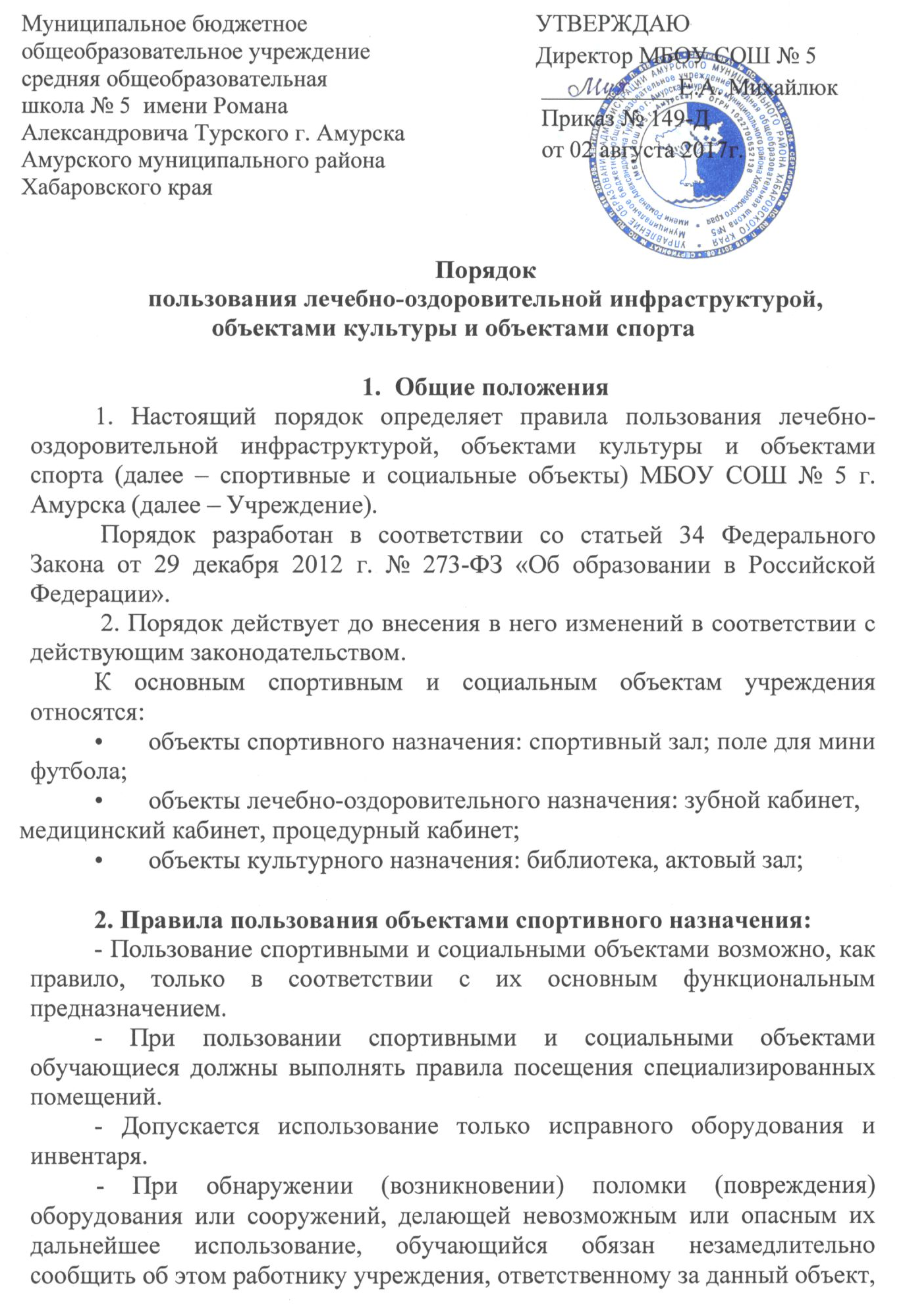 или своему классному руководителю либо любому другому работнику учреждения.2.1.	 Пользование обучающимися спортивными объектами осуществляется: - во время, отведенное в расписании занятий; - по специальному расписанию, утвержденному директором учреждения.2.2. К занятиям на объектах спортивного назначения не должны допускаться обучающиеся без спортивной одежды и обуви, а также обучающиеся после перенесенных заболеваний без медицинского заключения (справки).2.3. Во время посещений  спортивного   зала, обучающиеся и учителя (далее – посетители) обязаны иметь  спортивную  форму и спортивную обувь. Сменную обувь и одежду необходимо хранить в раздевалке.2.4. Запрещается пользоваться спортивным  залом без разрешения учителя.2.5. В спортзале необходимо соблюдать необходимую технику безопасности.2.6. После каждого занятия необходимо сдать учителю все спортивные снаряды и инвентарь.2.7. Во время перемен  запрещается посещение  спортивного   зала. Использование спортивного зала в урочное  и внеурочное время допускается только в присутствии учителя.2.8. Учащиеся обязаны использовать  спортивное оборудование и инвентарь только по назначению.2.9. Посторонние лица допускаются в спортзал только с разрешения администрации школы.3.	Правила пользования объектами лечебно-оздоровительного назначения:3.1. Медицинское обслуживание обучающихся обеспечивается фельдшером, который закреплен органом здравоохранения за общеобразовательным учреждением и наряду с администрацией и педагогическими работниками несет ответственность за проведение лечебно-оздоровительных и лечебно-профилактических мероприятий, соблюдение санитарно-гигиенических норм, режима и качества питания обучающихся. 3.2. В учреждении имеются зубной,  медицинский и  прививочный кабинеты,  основными задачами которых  являются:3.2.1. Оказание первой медицинской помощи обучающимся (острые заболевания, травмы).3.2.2. Организация и проведение профилактических мероприятий, направленных на снижение заболеваемости обучающихся.3.2.3. Проведение организационных мероприятий по профилактическим исследованиям  и направление обучающихся на профилактические осмотры.3.2.4. Проведение вакцинаций против различных заболеваний (дифтерия, вирусный гепатит, грипп).3.2.5. Систематическое проведение работы по гигиеническому обучению и воспитанию учащихся.3.3. Учащиеся школы имеют право при плохом самочувствии посещать школьный медпункт, не дожидаясь окончания урока, мероприятия, поставив предварительно в известность учителя, классного руководителя, руководителя кружка, секции, а в экстренных случаях и без предварительной постановки в известность учителя, классного руководителя, руководителя кружка, секции. 3.4.  При получении медицинской помощи учащиеся обязаны сообщить работнику медпункта: - Об изменениях в состоянии своего здоровья. - Об особенностях своего здоровья: о наличии хронических заболеваний, о перенесенных заболеваниях, о наличии аллергии на пищевые продукты и другие вещества, медицинские препараты, недопустимости (непереносимости) применения отдельных медицинских препаратов, о группе здоровья для занятий физической культурой.3.5. При посещении медпункта учащиеся обязаны: - Проявлять осторожность при пользовании медицинским инструментарием. - Выполнять указания работника медпункта своевременно и в полном объеме.3.6. После посещения медпункта учащийся обязан:  - Доложить учителю, классному руководителю, руководителю кружка, секции о результатах посещения медпункта. - В полном объеме и в срок выполнить указания работника медпункта (прекратить занятия; прибыть домой; прибыть в поликлинику к врачу-специалисту или в другое лечебное учреждение).4.	Правила пользования объектами объекты культурного назначения4.1. Задачами  объектов культуры является:- Воспитание у обучающихся патриотизма, гражданственности,  бережного отношения  к  традициям, культуре  и истории  своего  и  других  народов. Организация  культурной, методической, информационной и иной  деятельности.              Содействие в организации проведении учебно-воспитательного процесса.                                               - График работы актового  зала, библиотеки и т.д. утверждается  директором  школы.                                   - Ответственность за работу и содержание объектов культуры в состоянии, отвечающем требованиям безопасности и санитарных норм, возлагается на заместителя директора по учебно-воспитательной работе (старшей вожатой, библиотекаря).                                    - Объекты культуры могут использоваться для проведения уроков в нетрадиционных формах, проведения творческих занятий, внутриклассных и общешкольных мероприятий, репетиций.                                                                               4.2. Порядок пользования библиотекой:                                                                                                                                                             4.2.1.   Право свободного и бесплатного пользования библиотекой имеют учащиеся и сотрудники     школы. К услугам читателей предоставляется фонд учебной, художественной, справочной, научно-популярной, методической     литературы, а также медиатека.                                                                                                   4.2.2.  Библиотека обслуживает читателей на абонементе (выдача книг на дом), в читальном зале. Режим работы библиотеки соответствует режиму работы школы                                                                                  4.2.3. Читатель имеет право: Пользоваться следующими бесплатными библиотечно-информационными услугами:- Иметь свободный доступ к библиотечным фондам и информации,- Получать во временное пользование из фонда библиотеки печатные издания и аудиовизуальные документы,- Получать консультационную и практическую помощь в поиске и выборе произведений печати и других источников информации,- Продлевать срок пользования литературой в установленном порядке,- Использовать каталоги и картотеки,- Пользоваться справочно-библиографическим и информационным обслуживанием,- Получать библиотечно-библиографические и информационные знания, навыки и умения самостоятельного пользования библиотекой, книгой, информацией.  -  Принимать участие в мероприятиях, проводимых библиотекой.4.2.4. Личное дело выдается выбывающим учащимся только после возвращения литературы, взятой на абонементе библиотеки; выбывающие сотрудники общеобразовательного учреждения отмечают в библиотеке свой обходной лист.Порядок пользования читальным залом:- Литература, предназначенная для использования в читальном зале, на дом не выдается.- Энциклопедии, справочные издания, редкие и ценные книги выдаются только в читальном зале.- Число выдаваемых произведений печати и других документов, выдаваемых в читальном зале, не ограничивается. Порядок пользования медиатекой:- За каждым компьютером допускается работа одного человека. При необходимости присутствия двух человек вопрос нужно  согласовать с сотрудником библиотеки.- Для работы на компьютере необходимо изложить цель посещения работнику библиотеки и получить разрешение на работу, при этом вносится  регистрационная запись в журнал посещаемости,- Все файлы, созданные на компьютерах, должны быть удалены после использования. - В случае неисправности любого компьютера или его части необходимо немедленно сообщить сотруднику библиотеки. 4.2.5.  При пользовании медиатекой и Интернет-услугами не допускается:- бесконтрольное посещение Интернета;- играть в компьютерные игры;- в случае неисправности любого компьютера или его части необходимо немедленно сообщить сотруднику библиотеки. Правила пользования музыкальным оборудованием и актовым залом.4.2.6. Учащиеся школы  и педагоги имеют право бесплатно пользоваться помещением актового зала и музыкальным оборудованием для проведения внеурочных занятий и внеклассных мероприятий с разрешения администрации школы.4.2.7. Педагог, проводящий мероприятие в актовом зале, несет персональную ответственность за сохранение порядка в помещении и сохранность музыкального оборудования.4.2.8. Учащиеся обязаны бережно относиться к имуществу актового зала.4.2.9. Учащиеся не имеют право пользоваться музыкальной аппаратурой актового зала без присмотра педагогов.Принято на педагогическом совете протокол № 7 от «04» июля 2017 г.